Mã đề 201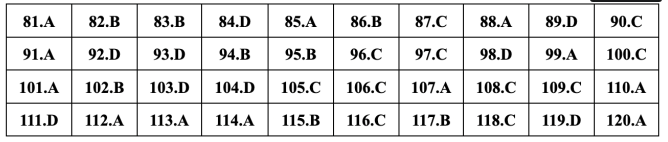 Mã đề 202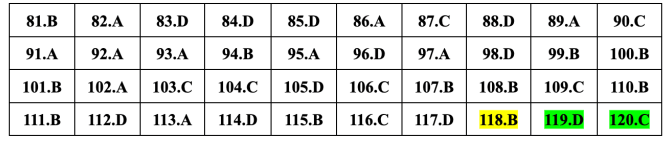 Mã đề 203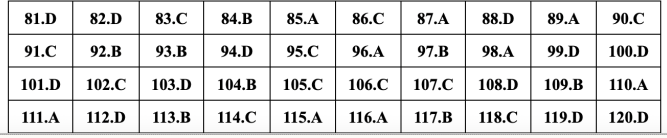 Mã đề 204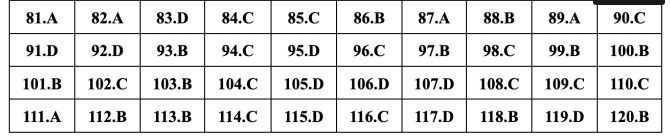 Mã đề 205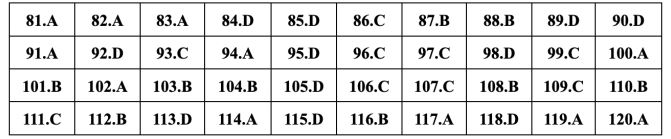 Mã đề 206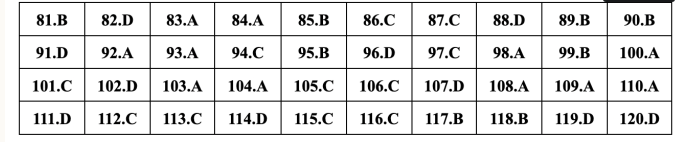 Mã đề 207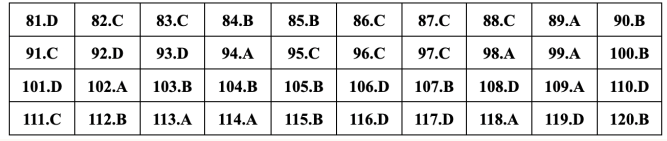 Mã đề 208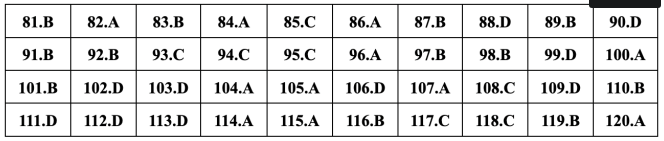 Mã đề 209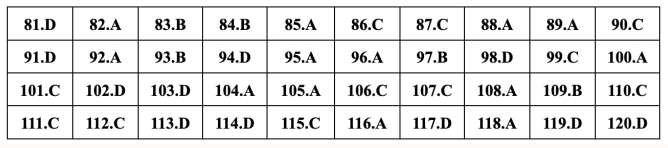 Mã đề 210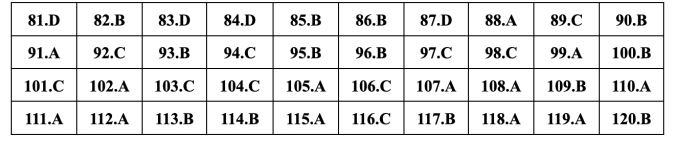 Mã đề 211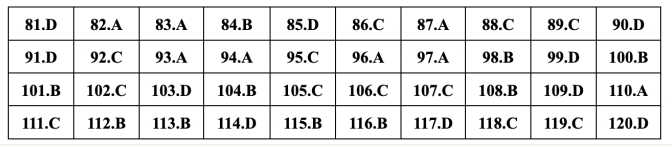 Mã đề 212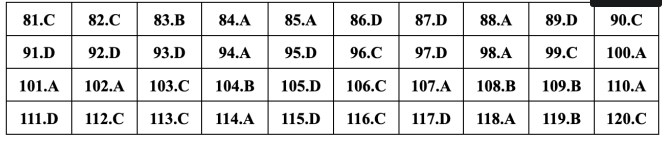 Mã đề 213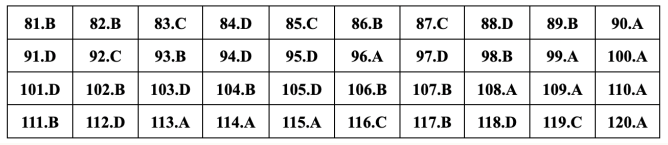 Mã đề 214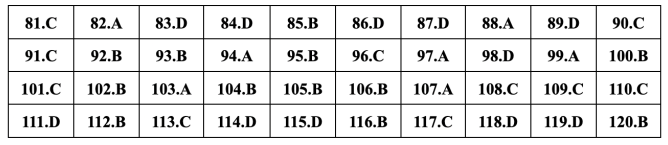 Mã đề 215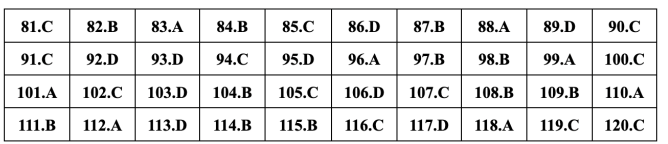 Mã đề 216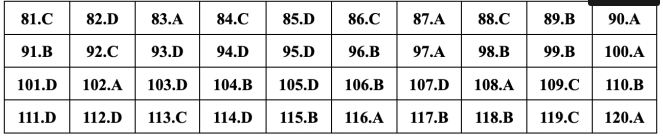 Mã đề 217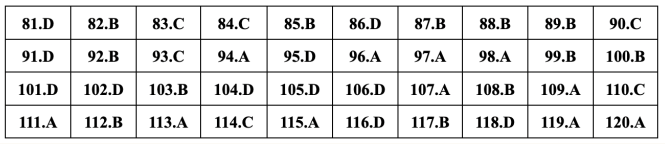 Mã đề 218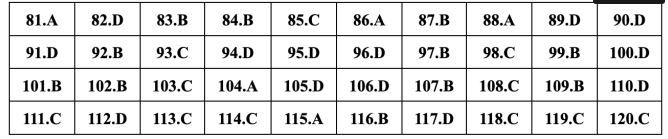 Mã đề 219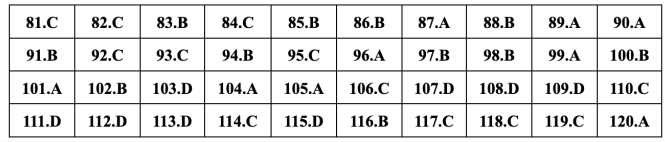 Mã đề 220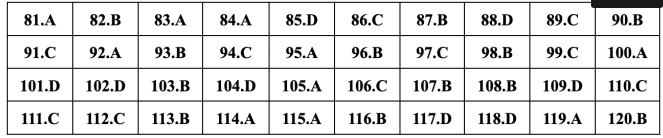 Mã đề 221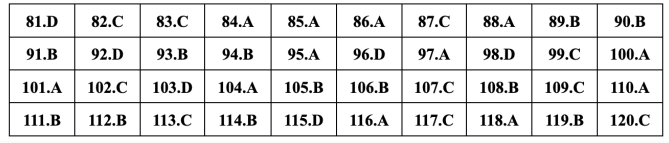 Mã đề 222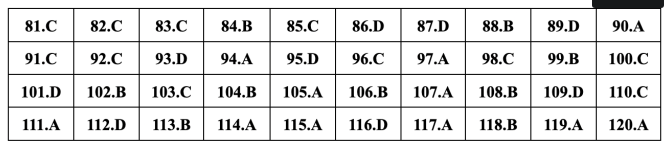 Mã đề 223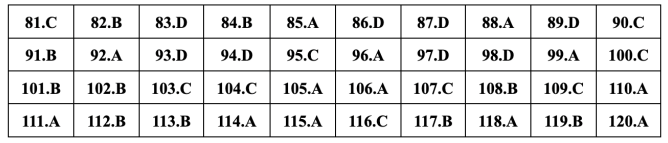 Mã đề 224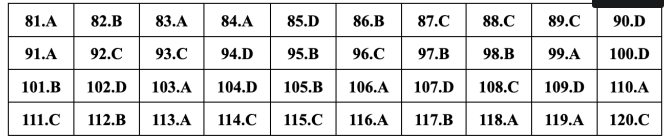 